Past Recordings on Maddie’s Pet Forum	https://forum.maddiesfund.org/communityconversationsThis meeting’s recording:  https://maddies.fund/awleadershiproundup21822Box link of recording file:  https://maddiesfund.box.com/s/habiag9r4zph2itvgohoozmom9luv9zpFriday meeting registration pagehttps://maddies.fund/Register_AWLeadershipRoundup
https://us02web.zoom.us/meeting/register/tZEud-2orzMrHtLTuNo0GbrSNeCQlQkdWKApMonday meeting registration link (for shelter staff and committed volunteers)
https://maddies.fund/Register_ShelterRescueSupport

https://us02web.zoom.us/meeting/register/tZUqc-6spj0jHtES3GWxrpaG6L3HcbMh_dCu238 attendeesAgenda Welcome -Bobby Mann, American Pets Alive! Bobby.mann@americanpetsalive.org QOTD: What breed of pet cat or dog have you had the most of in your life? And how many?Mary's Motivation Please keep Pam Robb and her co-workers, family and friends in your prayers. 
100+ Abandoned Dogs of Everglades Florida https://www.facebook.com/ABANDONEDDOGSEVERGLADESFREE Big Dog Master Class on 3.29 + 3.30.22 (Tuesday and Wednesday) 10am PT to 5pm PT  https://maddiesfund-org.zoom.us/webinar/register/WN_uydm2Ka_RSye_dVgVJg4BwFull description with sessions and speakers https://maddiesmillionpetchallenge.org/big-dog-master-class/Maddie’s Fund Monthly Giveaways!  Enter here for a chance to win CA$H in a random drawing. You need to enter each month:https://www.maddiesfund.org/friday-community-conversations-feb22-giveaway.htmOpen to all who are watching live or on-demand!BIPOC-led Operating Support Grant https://www.maddiesfund.org/bipoc-led-operating-support-grant.htmBobby shared Heroes of Animal Welfare: Jennifer Jenkinshttps://www.youtube.com/watch?v=vQZT9jU05a4 Companions and Animals for Reform and Equity (CARE) Black History Month series   https://chewonthis.maddiesfund.org/2022/01/care-black-history-month/National updates / shared linksAmended American History webcast with the FABULOUS C.A.R.E. team – watch the recording! https://university.maddiesfund.org/products/amended-american-historyPawster Nashville https://www.pawsternashville.orgGabe Horton (Pawster) email: gabe@pawsternashville.orgEd Jamison: Carolinas Unite Conference, March 1-4 Myrtle Beach, SC  http://carolinasunite.org/
Watch Ed’s Candid Conversation with Mary Ippoliti-Smith! https://www.youtube.com/watch?v=8Epd49-C-9QPetCo Love – March starts their national vaccination month - free vaccines to existing partners https://petcolove.fluxx.io/user_sessions/newHSUS – Trauma-Informed Care in Animal Welfare two-part webinar on 3/15/22, 11:30 am-3 pm EThttps://humanepro.org/trainings/trauma-informed-care-animal-welfare-future-staff-and-community-wellbeingRound table hosts for Expo, contact krakovan@humanesociety.orgSession 1: The foundations of trauma-informed organizationsSession 2: Cultivating the power of stories for community impactRegistration:  https://humanesociety.zoom.us/webinar/register/WN_-C74C9GvSaSja7yBbl3JFwCommunity Cats podcast https://www.communitycatspodcast.com/If there are any organizations/individuals in the OH, KY and IN area, you may qualify for a scholarship to the United Spay Alliance thanks to a grant from the Joanie Bernard Foundation.  Joanie Bernard Foundation Scholarship Application. Email Stacy LeBaron for details:  stacy@communitycatspodcast.com	      USA Scholarship Link:  https://forms.gle/Z2rDvxTBCVXnwAVX9Best Friends’ Proven Strategies Town Hall Podcasthttps://network.bestfriends.org/proven-strategies/best-friends-podcast/best-friends-podcast-ep-100Feline Fix by Five graphic swag on Dropboxhttps://www.dropbox.com/sh/mcz73fho78qjedt/AADpu4LxfgRi8JuCHQT9OLI5a?dl=0Jamie Case - HASS Job Alikes: https://hass-net.americanpetsalive.org/job-alikes Become a HASS Partner: https://hass-net.americanpetsalive.org/partner-organizations HSUS Animal Care Expo info (April 19-22, 2022) in Orlando, FL or Virtual: 
Registration rates: https://humanepro.org/expo/rates ; 
Virtual BIPOC scholarship: https://humanepro.org/expo/animal-care-expo-2022-virtual-scholarship 
Orlando-area BIPOC scholarship: https://humanepro.org/expo/animal-care-expo-2022-bipoc-scholarship-----------------------------------------------------------------------------------------------------------------------------Session One: Kelly Bremken, Oregon Humane Society will join us to unpack the role veterinary social work plays in animal welfare and discuss its impact on clients, staff, and the community.  Explore how you can access veterinary social workers and other resources to help your front-line staff. Kelly Bremken, Oregon Humane Society’s first Veterinary Social Worker https://www.oregonhumane.org/veterinary-social-worker/kellyb@oregonhumane.orgResources from University of Tennessee Veterinary Social Work https://vetsocialwork.utk.edu/http://vetsocialwork.utk.edu/wp-content/uploads/2018/04/Pet-Loss-Resource-Listupdated-April-2018-.pdf https://vetsocialwork.utk.edu/access-a-veterinary-social-worker-3/Gilberto shared a community vet care org, focused on homelesshttps://vetoutreach.org/wp-content/uploads/dlm_uploads/2021/11/2021-pocket-version-animal-care-guidelines-for-co-sheltering-1.pdf
Sara Javier Also highly recommends implementing an EAP program that staff can access-----------------------------------------------------------------------------------------------------------------------------Session Two: HASS' Government Policy Working Group will share their brand-new Policy Toolkit for shelters. This resource is truly the first of its kind as it not only provides a high-level overview of simple and effective solutions to policy issues and questions, but it includes a bill tracking resource for every state to make it easier than ever to stay informed and engaged on all the bills that impact your everyday work in shelter and rescue. This short presentation will focus on how you can utilize this resource in your organization to better connect with your elected officials, supporters, and key community stakeholders. The HASS Government Policy WG is made up of professionals with decades of experience in policy reform and grassroots management from American Pets Alive!, The Humane Society of the United States, Humane Rescue Alliance, and No Kill Colorado.Katie Jarl Coyle, Director of Government Affairs and Policy, American Pets Alive! / Texas Pets Alive! / Austin Pets Alive!Katie.Jarl@AmericanPetsAlive.orgJessica Simpson, Senior Public Policy Specialist, Companion Animals for the Humane Society of the United States jsimpson@humanesociety.orgEmily Hovermale, Director of Government Affairs Humane Rescue Allianceehovermale@humanerescuealliance.orgHilary Shurtleff, American Pets Alive!hilary.shurtleff@americanpetsalive.orgLink to Government Policy Toolkit- https://www.humananimalsupportservices.org/toolkit/hass-government-communications-getting-started/Link to Government Policy toolkit maphttps://www.google.com/maps/d/u/1/viewer?mid=1YODyt7yBTqyv8KXuNjz2dQ6yVbzlA81u&ll=46.31441041081846%2C-112.51412534999992&z=2Link to Bill Trackers main spreadsheet:https://docs.google.com/spreadsheets/d/1q9sa6olA3cSWKDoemzYE-YblYsW1fO-AL47-X2aSp3Q/edit?usp=sharingHASS Toolkits https://www.humananimalsupportservices.org/toolkits/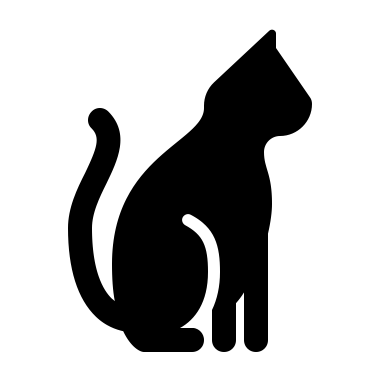 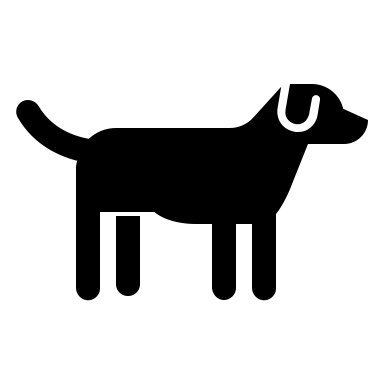 CHAT SESSION07:53:07 From Bobby mann to Everyone:	https://www.newsweek.com/dog-suddenly-snaps-kills-caring-florida-rescue-center-worker-pam-robb-abandoned-dogs-everglades-168052507:55:30 From Alison @Maddie's (she/her) to Everyone:	FREE Big Dog Master Class on 3.29 + 3.30.22 (Tuesday and Wednesday) 10am PT to 5pm PT  https://maddiesfund-org.zoom.us/webinar/register/WN_uydm2Ka_RSye_dVgVJg4Bw	Full description with sessions and speakers https://maddiesmillionpetchallenge.org/big-dog-master-class/07:58:26 From Alison @Maddie's (she/her) to Everyone:QOTD: What breed of pet cat or dog have you had the most of in your life? And how many?07:58:27 From Bobby mann to Everyone:	GSD 607:58:30 From Nancy, Marin Humane, CA to Everyone:	Mixed breed…retriever mixes07:58:33 From Tracy McQuarrie to Everyone:	LBD - little brown dog – 407:58:39 From Stacie Voss to Everyone:	Chow and chow mixes07:58:42 From Kathleen Leary to Everyone:	Great Danes I've owed 10 and fostered many07:58:44 From Jenn Danks to Everyone:	White GSD – 407:58:46 From Christienne Metropole to Everyone:	i had countless alley breed cats07:58:49 From Kelly Bremken to Everyone:	DSH cats – 407:58:52 From Alison @Maddie's (she/her) to Everyone:	is there such a thing as a cat mutt?07:58:53 From Kathy Duncan to Everyone:	Bouviers des Flandres currently have 3, but have had 3 others in addition over the years.07:58:53 From Katie Jarl to Everyone:	Of all the dogs I have ever had, no two have been the same breed!07:59:00 From Sarah Oldham to Everyone:	DSH 807:59:00 From Ann Valentine to Everyone:	Mixed breed, retrievers and Aussies—707:59:00 From Sarah Javier to Everyone:	Mixed breed rescued - 4 dogs07:59:03 From Mary (she/her) @ Maddie's Fund to Everyone:	Kathy Leery, thank you for helping Leslie07:59:06 From Tracy Brad to Everyone:	I've had all DSH cats and three Lab mixes.07:59:06 From Nancy, Marin Humane, CA to Everyone:	I’m too old to count them Bobby :)07:59:11 From Joy Smith to Everyone:	DSH -  ummm…have no idea how many07:59:15 From Mary Flores to Everyone:	Retired racing Greyhounds... I now have #7 and 8 plus about 20 fosters.07:59:19 From Jordan Craig to Everyone:	Hound mixes - on #307:59:19 From Nancy, Marin Humane, CA to Everyone:	Ha!07:59:20 From Cory Ferguson to Everyone:	Always mixed breeds, no preference, as they have been from 5 - 60 lbs.07:59:24 From Lexie Dorn to Everyone:	Dachshunds(2) and mixed breeds!07:59:30 From Camrin Christensen to Everyone:	Arabian Mau cats - 207:59:44 From Cindy Flauger to Everyone:	1 yellow lab, 1 black lab mix, 6 short haired cats07:59:45 From Isabelle Côté to Everyone:	4 cats : white, orange, gray, Brown tabby. I do not repeat color. 😂07:59:51 From Janean Boss-Anderson to Everyone:	English pointers 2- horses and cows :(07:59:51 From Resa Beasley to Everyone:	All mixed breeds, total of 7 at home now.07:59:53 From Kathy Duncan to Everyone:	The call has not even started and @Mary has already dropped the F bomb!!07:59:55 From Kay Stout to Everyone:	4 Heinz 57 adorable dogs from the USA - one poodle from Venezuela08:00:17 From Jamie Case to Everyone:	DJ Jazzy Bobby08:00:18 From Christopher Fitzgerald to Everyone:	Hi Friends08:00:18 From Cory Ferguson to Everyone:	We are partial to pitties and pittie mixes though.08:00:29 From Alison @Maddie's (she/her) to Everyone:	QOTD: What breed of pet cat or dog have you had the most of in your life? And how many?08:00:29 From Isabelle Côté to Everyone:	Alison. No cats are too noble to be mutt :)08:00:37 From Hilary Shurtleff to Everyone:	Dog – 508:00:38 From Stacy LeBaron to Everyone:	Must you ask…. CAT!08:00:38 From Johanna Humbert to Everyone:	I had 8 guinea pigs as a kid, so I guess they win!08:00:48 From Albert Yau to Everyone:	Shiba Inu x208:00:49 From Kelly Clardy to Everyone:	A ton of cats! Only one dog (but she was the BEST!)08:00:49 From Jamie Case to Everyone:	Dog, pittie mixes and lab mixes08:00:57 From Christopher Fitzgerald to Everyone:	labs and lab mixes08:01:03 From Geraldine D'Silva to Everyone:	5 Mutts (dogs)08:01:06 From Alison @Maddie's (she/her) to Everyone:	@isabelle - YES!!08:01:10 From Janie Mills to Everyone:	All dogs are mixes08:01:10 From Nicole Nolte to Everyone:	Labby mutts - they are the best!08:01:10 From Ashley Rodriguez to Everyone:	Old Timer Chihuahuas08:01:11 From Donna Casamento to Everyone:	Dogs...no idea how many but now I have all cats!08:01:11 From Shelly (she/her), Maddie's Fund to Everyone:	Growing up my mom loved Golden Retrievers so we had 4 of them over the years.08:01:12 From Kelly Clardy to Everyone:	Bobby, I love dogs, but I’m truly a cat person.08:01:16 From Cory Ferguson to Everyone:	The most we've had at one time is 8 wonderful rescue dogs along with a funny farm of other rescue pets.08:01:23 From Tim Yeaglin to Everyone:	More cats, pugs for the dogs08:01:28 From Susan Austin to Everyone:	7 dogs 4 cats08:01:29 From Sarah Javier to Everyone:	I call my mixed breed pets "smoothies" -- a blend of all the best things. :-)08:01:39 From Janie Mills to Everyone:	Good to see everyone08:01:48 From Alison @Maddie's (she/her) to Everyone:	@Sarah — love SMOOTHIES!!!08:01:53 From Christopher Ross (he,him) to Everyone:	Love the music!!!08:02:06 From Kathy Duncan to Everyone:	Love that @Sarah!!08:02:13 From Gabe Horton to Everyone:	Hi, Gabe Horton with Pawster Nashville here. First time on the Friday call!08:02:22 From Ann Valentine to Everyone:	Good morning!  First time for me.  I'm president of the board of PAWS & More, Washington, Iowa08:02:22 From Sarah Javier to Everyone:	You are welcome to borrow it. I love it too! :-)08:02:30 From Pam Clayton to Everyone:	Welcome Gabe!!08:02:30 From Janie Mills to Everyone:	Hi Gabe08:02:31 From Kathy Duncan to Everyone:	Welcome Gabe!!08:02:33 From Kym Iffert to Everyone:	Good Morning Gabe!!  Happy to see you!08:02:41 From Annette Ramirez to Everyone:	Welcome Gabe!08:02:44 From Alison Putnam to Everyone:	german shepherds rule our home; and a rotating list of service dogs in training08:02:51 From Sarah Oldham to Everyone:	Sarah Oldham, have tuned in the last few weeks but haven't said HI!08:02:56 From Tracy Brad to Everyone:	Welcome Gabe! We should connect because my org does the same in WA State!08:03:05 From Susan Austin to Everyone:	love those northern breeds!08:03:33 From Kasey Spain to Everyone:	👏love it Gabe!08:03:48 From Laney Nee to Everyone:	Welcome Gabe! This group is AWESOME and so helpful!08:03:54 From Misty Valenta to Everyone:	@GabeHorton could share your organization link? I'd love to learn more!08:04:01 From Tracy Brad to Everyone:	My email addy is TrBrad@BecksPlace.org08:04:06 From Alison @Maddie's (she/her) to Everyone:	Welcome everyone!  New and familiar!08:04:40 From Gabe Horton to Everyone:	Pawster info: www.pawsternashville.org08:04:51 From Alison @Maddie's (she/her) to Everyone:	https://www.pawsternashville.org/08:04:52 From Gabe Horton to Everyone:	Gabe Horton (Pawster) email: gabe@pawsternashville.org08:05:08 From Alison @Maddie's (she/her) to Everyone:	Maddie’s Pet Forum https://maddies.fund/awleadershiproundup2182208:05:35 From Sarah Javier to Everyone:	So tragic. Absolutely heartbreaking.08:05:37 From Bobby mann to Everyone:	So sad <308:05:59 From Arin Greenwood to Everyone:	This is the org: https://www.facebook.com/ABANDONEDDOGSEVERGLADES08:06:20 From Alison @Maddie's (she/her) to Everyone:	Thanks Arin08:06:27 From Ashley Rodriguez to Everyone:	Just awful. Prayers to her family and their team.08:06:31 From Cynthia Bullock to Everyone:	Hi, Cynthia Bullock, from Harley's Hope, a safety net charity.  This is my first call.08:06:41 From Sarah Javier to Everyone:	As we can all imagine, there are many in the public who are not being kind.08:06:48 From Alison @Maddie's (she/her) to Everyone:	FREE Big Dog Master Class on 3.29 + 3.30.22 (Tuesday and Wednesday) 10am PT to 5pm PT  https://maddiesfund-org.zoom.us/webinar/register/WN_uydm2Ka_RSye_dVgVJg4Bw	Full description with sessions and speakers https://maddiesmillionpetchallenge.org/big-dog-master-class/08:07:42 From Christopher Fitzgerald to Everyone:	https://university.maddiesfund.org/products/amended-american-history08:07:43 From Kelly Clardy to Everyone:	Maddie’s Fund Monthly Giveaways!  Enter here for a chance to win CA$H in a random drawing:	https://www.maddiesfund.org/friday-community-conversations-feb22-giveaway.htm	Open to all who are watching live or on-demand! Be sure to enter each week you attend!08:08:10 From Alison @Maddie's (she/her) to Everyone:	Thank you Chris!08:08:25 From Alison @Maddie's (she/her) to Everyone:	BIPOC-led Operating Support Grant https://www.maddiesfund.org/bipoc-led-operating-support-grant.htm08:08:36 From Tom Colvin to Everyone:	Hi Everyone! Chris Henderson with the Animal Rescue League of Iowa.  My first time on the call!08:09:02 From Jamie Case to Everyone:	So disappointing.08:10:07 From Alison @Maddie's (she/her) to Everyone:	Companions and Animals for Reform and Equity (CARE) Black History Month series https://chewonthis.maddiesfund.org/2022/01/care-black-history-month/08:10:56 From Aurora Velazquez to Everyone:	It makes me really sad that some folks still do not get it. I'm grateful to Maddie's for being a leader in facilitating the necessary change.08:12:05 From Kathy Duncan to Everyone:	#ThankstoMaddie!!!!!08:12:12 From Laney Nee to Everyone:	👏🏻👏🏻👏🏻👏🏻08:12:19 From Albert Yau to Everyone:	Thank you !!08:12:45 From Nancy, Marin Humane, CA to Everyone:	A lot of people like to complain versus create, right?08:12:46 From Laney Nee to Everyone:	these calls make me look forward to Monday's again and is a bonus for Fridays!08:12:54 From Nora Vondrell to Everyone:	Every response to criticism is an opportunity to teach and learn.08:13:00 From Bobby mann to Everyone: Heroes of Animal Welfare: Jennifer Jenkins	https://www.youtube.com/watch?v=vQZT9jU05a4Bobby asks: Name of someone from this call you’ve built a relationship with!08:13:01 From Kathy Duncan to Everyone:	Chris Fitzgerald!!!!!08:13:01 From Kym Iffert to Everyone:	Gabe Horton!08:13:09 From Jessica Des Lauriers to Everyone:	Emily Wood08:13:12 From Mary (she/her) @ Maddie's Fund to Everyone:	Kathy Duncan, Mary Flores, Kathleen Leery, Katie Jarl08:13:13 From Tracy Brad to Everyone:	Patricia Jackson with We Ride Too!08:13:15 From Andrea Giorgio to Everyone:	Bobby Mann!08:13:17 From Christopher Fitzgerald to Everyone:	just typed your name, Kathy08:13:18 From Gabe Horton to Everyone:	Kym I was going to say the same thing!08:13:20 From Stacy LeBaron to Everyone:	Sterling Davis08:13:23 From Pam Clayton to Everyone:	Kelly Cunninngham08:13:25 From Lindsay Hamrick to Everyone:	Dr. J!08:13:27 From Dr. Carley Faughn to Everyone:	You Bobby!08:13:28 From Alison @Maddie's (she/her) to Everyone:	SO MANY!!!08:13:31 From Mary Flores to Everyone:	Wow... you all!08:13:34 From Brandy Buie to Everyone:	Ericka Leckington, Bobby Mann, Sharon/Mary, Cameron08:13:34 From Kelly Clardy to Everyone:	You, Bobby! And Kathy Duncan. Stacy LeBaron.08:13:35 From Christopher Fitzgerald to Everyone:	Kathy Duncan, Kristen Hassen, Dr. J, ...08:13:36 From Kimberly Pickens to Everyone:	Shelly at Maddie's Fund!08:13:37 From Steve Marrero to Everyone:	Bobby08:13:39 From Kathleen Olson to Everyone:	Kristen Anderson08:13:41 From Phil Zimmerman - City of Sacramento Front Street Animal Shelter to Everyone:	Allison Cardona08:13:42 From Christopher Fitzgerald to Everyone:	James Evans08:13:42 From Kathleen Leary to Everyone:	James Evans08:13:44 From Donell Randolph to Everyone:	Jamie Case08:13:49 From Cory Ferguson to Everyone:	Nicole Forsythe at RedRover08:13:53 From Laney Nee to Everyone:	Bobby and Kristen!08:13:53 From Chelsea Staley to Everyone:	donna @ PVAS !!08:13:54 From Katie Jarl to Everyone:	Chris Fitzgerald08:13:54 From Christopher Fitzgerald to Everyone:	Johnny Jenkins08:13:55 From Jamie Case to Everyone:	SO so so many!  Kathy Duncan, Chris Fitzgerald, Shelly!, Mary Smith!08:13:56 From Mary (she/her) @ Maddie's Fund to Everyone:	Chris Fitzgerald08:14:04 From Geraldine D'Silva to Everyone:	My working group :)08:14:15 From Ann Valentine to Everyone:	How tall we all are??  Funny!  I'm not even 5 feet tall.08:14:22 From Mary (she/her) @ Maddie's Fund to Everyone:	Geraldine D’Silva08:14:28 From Nora Vondrell to Everyone:	Woot Woot!08:14:30 From Ashley Rodriguez to Everyone:	WOW! That's awesome.08:14:34 From Susan Austin to Everyone:	WOW!!!08:14:41 From Donna Casamento to Everyone:	Chelsea Staley and Katie Jarl08:15:02 From Christopher Fitzgerald to Everyone:	Mike Wheeler, Josh Fisher, Shelly Simmons, Sharon Harvey,	so many08:15:21 From Alison @Maddie's (she/her) to Everyone:	https://petcolove.org/events/08:16:22 From Hilary Hager to Everyone:	https://humanepro.org/trainings/trauma-informed-care-animal-welfare-future-staff-and-community-wellbeing08:16:50 From Hilary Hager to Everyone:	Round table hosts for Expo contact krakovan@humanesociety.org08:17:02 From Alison @Maddie's (she/her) to Everyone:	Community Cats podcast https://www.communitycatspodcast.com/08:17:59 From Christopher Fitzgerald to Everyone:	HI Ed! (Jamison)08:18:01 From Jamie Case to Everyone:	HI ED!!08:18:02 From Mary (she/her) @ Maddie's Fund to Everyone:	Wow, Ed.  It’s so cool to see you!!!!!08:18:20 From Sara Pizano to Everyone:	Ed Jamison!!!!! Hi Ed!!!!08:18:21 From Kathy Duncan to Everyone:	Yaaay Ed!!!  So great to see you!!!!08:18:31 From Stacy LeBaron to Everyone:	Here is a sample graphic.08:18:34 From Donna Casamento to Everyone:	I LOVE the Carolina Unites conference! It was my first AW conference.08:18:38 From Laura Thomas to Everyone:	Friends - Austin Pets Alive is looking for a Manager for our Dog Behavior Program. The person will be focused on organizing pre-adopt and pre-foster training, as well as in-home training for our adopted and fostered dogs. This is a super specialized skill/position, so I wanted to let y’all know in case you want to recommend anyone!08:18:38 From Christopher Fitzgerald to Everyone:	I "knew" Ed before HASS08:18:51 From Jon Dunn to Everyone:	BOBBY08:18:53 From Kasey Spain to Everyone:	LOVE the puns!08:18:57 From Lindsay Hamrick to Everyone:	lol dad jokes for DAYS08:18:58 From Aurora Velazquez to Everyone:	wowwww, Bobby08:19:04 From Brad Shear to Everyone:	Bobby has moved into dad joke territory08:19:20 From Alison @Maddie's (she/her) to Everyone:	Watch Ed’s Candid Conversation with Mary Ippoliti-Smith! https://www.youtube.com/watch?v=8Epd49-C-9Q08:19:20 From Christopher Fitzgerald to Everyone:	I'm north of Waco08:19:21 From Brian August to Everyone:	Totally dad joke territory Brad08:19:25 From Laura Thomas to Everyone:	WOOT! Love that.08:19:36 From Sarah AGUILAR to Everyone:	Yesss!! Thank you Ed and OK!!08:19:37 From Kathy Duncan to Everyone:	Love that @Chris!!!08:20:08 From Jon Dunn to Everyone:	https://network.bestfriends.org/proven-strategies/best-friends-podcast/best-friends-podcast-ep-10008:20:13 From Jon Dunn to Everyone:	Also… EPISODE 10008:20:19 From Jon Dunn to Everyone:	🤯08:20:45 From Cory Ferguson to Everyone:	Great work Ed!  I'm southwest of Austin out in the Hill Country!08:21:01 From Kathy Duncan to Everyone:	Such an important topic @Brent and @Jon!!!08:21:14 From Stacy LeBaron to Everyone:	Here is the feline fix by five graphic swag dropbox.  Please use and share.  Thank you!  https://www.dropbox.com/sh/mcz73fho78qjedt/AADpu4LxfgRi8JuCHQT9OLI5a?dl=008:21:33 From Alison @Maddie's (she/her) to Everyone:	Thanks, @Stacy!08:22:11 From Susan Austin to Everyone:	There are just not enough hours!!  Please help me expand my day!08:22:12 From Jamie Case to Everyone:	https://www.humananimalsupportservices.org/pro-resources/08:22:44 From Isabelle Côté to Everyone:	can the fix by five graphic swag be modified for use (ex. translation)?08:22:46 From Alison @Maddie's (she/her) to Everyone:	Kelly Bremken, Oregon Humane Society’s first Veterinary Social Worker https://www.oregonhumane.org/veterinary-social-worker/08:23:32 From Sharon Harmon to Everyone:	So proud of you Kelly!08:23:47 From Lauren Overman to Everyone:	Kelly is amazing!!08:24:52 From Joyce Briggs to Everyone:	So nice to have you back in Oregon, Kelly!08:25:01 From Robyn Jaynes to Everyone:	Hi Kelly.  Congrats!  Great to hear about all the great work you are doing and see a familiar face.08:25:31 From Christopher Fitzgerald to Everyone:	Nice leadership on brining VSW to OHS, Sharon and Steve08:25:36 From Christopher Fitzgerald to Everyone:	Bringing08:26:01 From Bobby mann to Everyone:	Please drop your questions in the chat for Kelly. Thx!08:27:19 From Nora Vondrell to Everyone:	Go Social Workers!08:27:35 From Misty Valenta to Everyone:	How do you keep track of your data? Excel? Software?08:29:08 From Gilberto (he/him) to Everyone:	for Kelly: what are some of the criteria you use to identify the right volunteers to achieve your mission...08:30:05 From Valerie Pullara to Everyone:	Kelley- who supports you when you need it?08:31:04 From Jenn Danks to Everyone:	Any resources/training opportunities for those of us who are not social workers but are doing the work for our organizations?08:32:34 From Sarah Javier to Everyone:	What an amazing idea.08:32:36 From Sarah AGUILAR to Everyone:	I love closing ritual. ♡08:32:55 From Kym Iffert to Everyone:	The starfish workbook has a good - quick process to share with staff at the end of the workday.08:33:09 From Arin Greenwood to Everyone:	🙂08:33:15 From Sarah Javier to Everyone:	Love it! I'm a Swifty too!08:33:21 From Johanna Humbert to Everyone:	Good for you!  Music and dancing can be so healing!08:33:26 From Nora Vondrell to Everyone:	Love that!  I organize the top of my desk. It "closes" the work literally and figuratively.08:33:46 From Jessica Des Lauriers to Everyone:	I appreciate you sharing your closing ritual Kelly.08:34:18 From Stacy LeBaron to Everyone:	Nora great idea…. I am a huge fan of box breathing in the car...08:34:24 From Alison @Maddie's (she/her) to Everyone:	To-DONE THINGS!!!08:34:27 From Kira Robson to Everyone:	Love that idea!08:34:32 From Donna Casamento to Everyone:	Usually it is saying "Oh shit, I''m late!"08:34:34 From Misty Valenta to Everyone:	Didn't realize it - but yes! I put on a really good podcast in the car to let my mind escape08:34:41 From Dr. Carley Faughn to Everyone:	Loving your energy, Kelly!08:34:43 From Arin Greenwood to Everyone:	I love this idea08:35:07 From Sarah Javier to Everyone:	Or a "hard shit I did today list" -- that way you don't beat yourself up for the things you didn't get done because you were dealing with the other fires that came up.08:35:23 From Krystyna Zarn-Langford to Everyone:	YES Sarah YES08:35:48 From Kathleen Olson to Everyone:	Wow, our admin team are really more in synch than I realized, because all of us clean our desks and push our chair in when we leave for the day.  That's how I can tell if someone has left the campus or is just elsewhere.08:35:52 From Kimberly Pickens to Everyone:	Do you have a technique to help people open up?08:35:57 From Krystyna Zarn-Langford to Everyone:	I think a lot of feel like we're not doing enough, and that's a great reminder that not only are we doing enough- we're kicking ass08:36:01 From Hilary Shurtleff to Everyone:	Would you elaborate some on your group support offerings? How did you find providers?08:36:32 From Steve Marrero to Everyone:	Preach08:37:42 From Mary (she/her) @ Maddie's Fund to Everyone:	Thank you, Sharon Harmon, for creating such a safe place for your co-workers to survive and  thrive.08:37:49 From Sarah Javier to Everyone:	I think EVERYONE should have a therapist! Love mine. I come from a mental health background, so have brought that into our work in order to normalize this. It has made a big difference.08:39:36 From Sarah Oldham to Everyone:	Is there a sort of "teaching" for management staff to quip us to help our staff with the hard stuff?08:40:19 From Mary Flores to Everyone:	I love my therapist too, Sarah Javier!!!08:41:14 From Ann Valentine to Everyone:	Having a championship team sounds great, but its not realistic for small operations that struggle to meet operational costs.08:41:15 From Kelly Bremken to Everyone:	https://vetsocialwork.utk.edu/	http://vetsocialwork.utk.edu/wp-content/uploads/2018/04/Pet-Loss-Resource-Listupdated-April-2018-.pdf 	https://vetsocialwork.utk.edu/access-a-veterinary-social-worker-3/08:41:34 From Bobby mann to Everyone:	Totally agree, Ann!08:41:52 From Bobby mann to Everyone:	thank you for keeping me grounded with the resources we all work with <308:42:16 From Kelly Bremken to Everyone:	kellyb@oregonhumane.org08:42:23 From Isabelle Côté to Everyone:	Are these services free? Do you receive any funding from the state for the social work part?08:42:25 From Sarah Javier to Everyone:	Also highly recommend implementing an EAP program that staff can access.08:43:06 From Stacy LeBaron to Everyone:	I forgot to mention that if there are any organizations/individuals in the OH, KY and IN area you may qualify for a scholarship to the United Spay Alliance thanks to a grant from the Joanie Bernard Foundation. USA Scholarship Link:  https://forms.gle/Z2rDvxTBCVXnwAVX9 or email me for details:  stacy@communitycatspodcast.com08:43:23 From Sharon @MaddieFund to Everyone:	Kelly - They put the rockstars on the last day!!!08:43:59 From Jeanette Hanneman to Everyone:	Thank you!!!!08:44:01 From Jan McHugh-Smith to Everyone:	Great work OHS08:44:03 From Kelly Clardy to Everyone:	If you just joined, don’t forget to enter for a chance to win money from Maddie’s Fund!  Fill in the contest entry form here: https://www.maddiesfund.org/friday-community-conversations-feb22-giveaway.htm	Open to all who are watching live or on-demand! Be sure to enter each week you attend!08:44:03 From Susan Austin to Everyone:	Thank you!08:44:12 From Ali Mickelson, Dumb Friends League to Everyone:	Thank you, Kelly!08:44:14 From Lauren Overman to Everyone:	Great job Kelly! Such important work!08:44:24 From Alison @Maddie's (she/her) to Everyone:	HASS Government Policy WG08:44:24 From Hilary Shurtleff to Everyone:	HASS Policy Toolkit - https://www.humananimalsupportservices.org/toolkit/hass-government-communications-getting-started/08:44:26 From Phil Zimmerman - City of Sacramento Front Street Animal Shelter to Everyone:	Thank you Kelly!08:44:29 From Stacy LeBaron to Everyone:	USA Scholarship Link:  https://forms.gle/Z2rDvxTBCVXnwAVX908:44:45 From Hilary Shurtleff to Everyone:	Katie Jarl Coyle 	Katie.Jarl@AmericanPetsAlive.org	Director of Government Affairs and Policy	American Pets Alive! / Texas Pets Alive! / Austin Pets Alive!08:45:09 From Gilberto (he/him) to Everyone:	Can't help but being a proud Canadian, This is another great community vet care org, this one focused on homeless.	https://vetoutreach.org/wp-content/uploads/dlm_uploads/2021/11/2021-pocket-version-animal-care-guidelines-for-co-sheltering-1.pdf08:45:28 From chumkee aziz to Everyone:	Thank you, Kelly, for your awesome work!08:46:28 From Mary (she/her) @ Maddie's Fund to Everyone:	Thank you, Katie and Ann Richards08:46:51 From Donna Casamento to Everyone:	Katie does a great job keeping us informed and a part of the process. Thanks Katie!08:47:24 From Hilary Shurtleff to Everyone:	Jessica Simpson 	jsimpson@humanesociety.org	Senior Public Policy Specialist, Companion Animals for the Humane Society of the United States08:47:47 From Hilary Shurtleff to Everyone:	Link to Toolkit- https://www.humananimalsupportservices.org/toolkit/hass-government-communications-getting-started/08:50:28 From Hilary Shurtleff to Everyone:	Link to map	https://www.google.com/maps/d/u/1/viewer?mid=1YODyt7yBTqyv8KXuNjz2dQ6yVbzlA81u&ll=46.31441041081846%2C-112.51412534999992&z=208:50:41 From Kimberly Pickens to Everyone:	This is AMAZING!!!!!!! Thank you so much for all of your hard work!!!!08:50:46 From Lindsay Hamrick to Everyone:	Can I just say that my favorite part of HASS is when really awesome people do work that has been on my to-do list for two years!! Amazing job WG!08:51:56 From Jamie Case to Everyone:	Isn’t it the best, Lindsay!  That’s why I love this project so much!  So many brilliant people putting their brilliance on paper!08:52:06 From Hilary Shurtleff to Everyone:	Emily Hovermale	ehovermale@humanerescuealliance.org	Director of Government Affairs 	Humane Rescue Alliance08:52:20 From Lindsay Hamrick to Everyone:	*checks off gov't toolkit for shelters and rescues	*turns on Taylor Swift08:52:35 From Susan Austin to Everyone:	That's fantastic!! Thank you for this tool!08:52:42 From Hilary Shurtleff to Everyone:	Link to Bill Trackers main spreadsheet:	https://docs.google.com/spreadsheets/d/1q9sa6olA3cSWKDoemzYE-YblYsW1fO-AL47-X2aSp3Q/edit?usp=sharing08:53:12 From Jeff Okazaki to Everyone:	How often are the tracking spreadsheets updated?08:54:47 From Jeff Okazaki to Everyone:	Also how do you determine whether or not a bill is relevant enough to be included, there are definitely a few bills for our state that we as a shelter have worked on that don't appear on the list08:55:11 From Hilary Shurtleff to Everyone:	Great question Jeff, I work to update with every change I am alerted of via email. Each should be updated every 2 days at the slowest with in active session. There is a note on the main bill tracking spreadsheet where we time and date stamp the last update.08:56:29 From Hilary Shurtleff to Everyone:	Jeff- I would greatly appreciate knowing with bills those are so I can make sure we track them. We look for companion animal related bills that affect shelters, rescues, pet owners, animal services and veterinary services.08:56:53 From Hilary Shurtleff to Everyone:	my email is hilary.shurtleff@americanpetsalive.org if you would like to talk more08:57:31 From Nora Vondrell to Everyone:	So sorry08:57:37 From Bobby mann to Everyone:	SO AMAZING!!08:57:45 From Janie Mills to Everyone:	Love this. thank you so much08:57:50 From Ben Swan to Everyone:	This is incredible work. Thank you!08:58:14 From Kathy Duncan to Everyone:	Incredible info and a lot of it is applicable to those of us not in the U.S. as well!!08:58:16 From Susan Austin to Everyone:	It's excellent!!08:58:31 From Ann Valentine to Everyone:	Thank you for your work08:58:44 From Alison @Maddie's (she/her) to Everyone:	HASS Working Groups https://www.humananimalsupportservices.org/working-groups-job-alikes/08:59:13 From Hilary Shurtleff to Everyone:	Katie.Jarl@AmericanPetsAlive.org09:00:47 From Nancy, Marin Humane, CA to Everyone:	Go Jill!09:00:53 From Kelly Clardy to Everyone:	Remember to enter for a chance to win money from Maddie’s Fund!  Complete the entry form here: https://www.maddiesfund.org/friday-community-conversations-feb22-giveaway.htm	Open to all who are watching live or on-demand! Be sure to enter each week you attend!09:01:10 From Tracy Brad to Everyone:	Thank you everyone!09:01:15 From Sharon @MaddieFund to Everyone:	Whoohoo to the “other” Sharon09:01:17 From Nancy, Marin Humane, CA to Everyone:	Sharon Rocks!----------------END---------------